Советы по определению Интернет-ресурсов, несущих потенциальную угрозу финансовому благополучию пользователей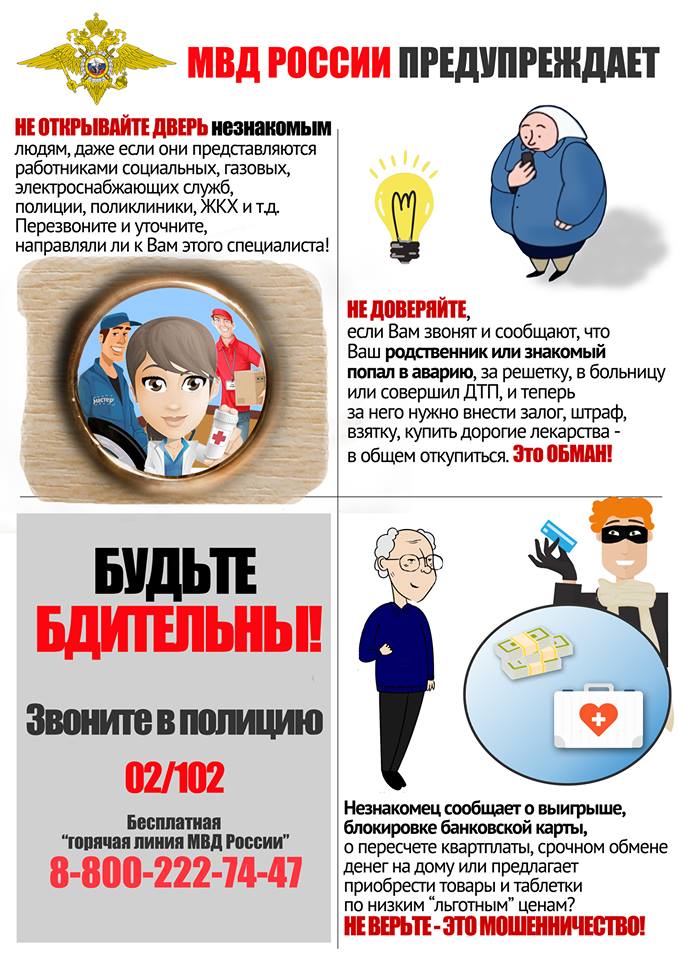 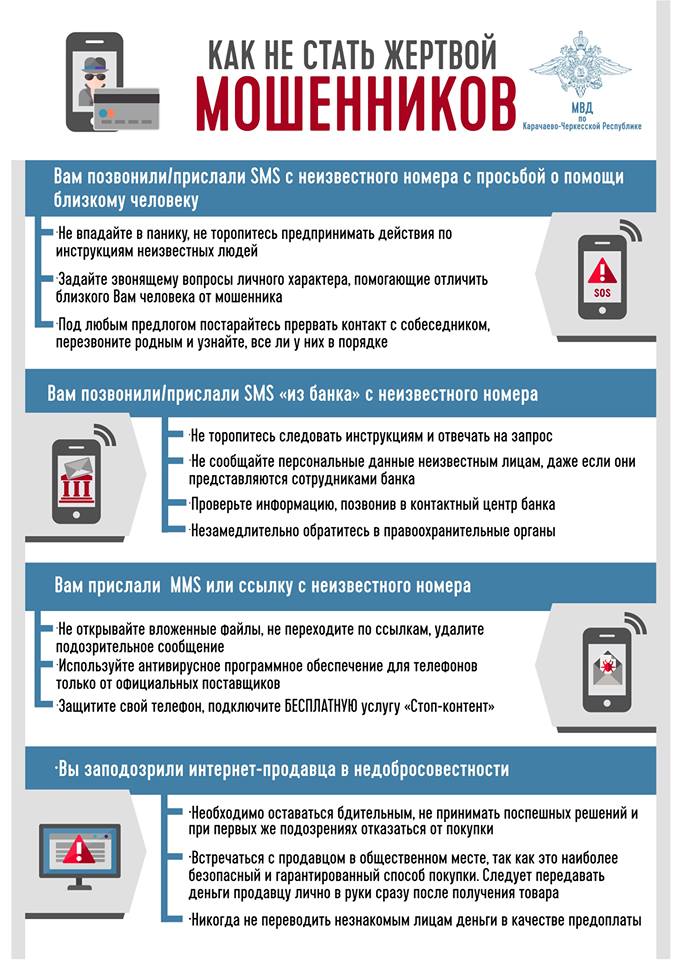 Информация НЦБ Интерпола МВД России о самых распространенных видах мошеннических действий с использованием компьютерных технологий.Уважаемые граждане! Если Вы относитесь к активным пользователям Интернета, то рекомендуем Вам обязательно прочитать этот материал!Мошенничество - это хищение чужого имущества или приобретение права на чужое имущество путём обмана или злоупотребления доверием. Подобная преступная деятельность преследуется законом независимо от места совершения - в реальной или виртуальной среде.Мошенники постоянно изыскивают все новые и новые варианты хищения чужого имущества. Кратко остановимся на самых распространённых.«Брачные мошенничества»Типичный механизм: с использованием сети Интернетпреимущественно на сайтах знакомств преступники выбирают жертву, налаживают с ним электронную переписку от имени девушек, обещая приехать с целью создания в будущем семьи. Затем под различными предлогами «невесты» выманивают деньги (на лечение, покупку мобильного телефона, приобретение билетов, оплаты визы и т.д.). Переписка ведется главным образом студентами лингвистических ВУЗов. Направленные жертвами деньги преступники получают на подставных лиц. После получения средств переписка под различными предлогами прекращается.«Приобретение товаров и услуг посредством сети Интернет»Мы настолько привыкли покупать в интернет-магазинах, что часто становимся невнимательными, чем и пользуются мошенники. Обычно схема мошенничества выглядит так: создаётся сайт-одностраничник, на котором выкладываются товары одного визуального признака. Цена на товары обычно весьма привлекательная, ниже среднерыночной. Отсутствуют отзывы, минимален интерфейс, указаны скудные контактные данные. Чаще всего такие интернет-магазины работают по 100% предоплате. Переписка о приобретении товаров ведется с использованием электронных почтовых ящиков. По договоренности с продавцом деньги перечисляются, как правило, за границу через "Western Union" на имена различных людей. Конечно же, псевдо-продавец после получения денег исчезает!«Крик о помощи»Один из самых отвратительных способов хищения денежных средств. В интернете появляется душераздирающая история о борьбе маленького человека за жизнь. Время идёт на часы. Срочно необходимы дорогие лекарства, операция за границей и т.д. Просят оказать помощь всех неравнодушных и перевести деньги на указанные реквизиты.Мы не призываем отказывать в помощи всем кто просит! Но! Прежде чем переводить свои деньги, проверьте - имеются ли контактные данные для связи с родителями (родственниками, опекунами) ребёнка. Позвоните им, найдите их в соцсетях, пообщайтесь и убедитесь в честности намерений.«Фишинг»Является наиболее опасным и самым распространённым способом мошенничества в интернете. Суть заключается в выманивании у жертвы паролей, пин-кодов, номеров и CVV-кодов. Схем, которые помогают мошенникам получить нужные сведения, очень много.Так, с помощью спам-рассылок потенциальным жертвам отправляются подложные письма, якобы, от имени легальных организаций, в которых даны указания зайти на "сайт-двойник" такого учреждения и подтвердить пароли, пин-коды и другую информацию, используемую впоследствии злоумышленниками для кражи денег со счета жертвы. Достаточно распространенным является предложение о работе за границей, уведомление о выигрыше в лотереи, а также сообщения о получении наследства.«Нигерийские письма»Один из самых распространённых видов мошенничества. Типичная схема: жертва получает на свою почту письмо о том, что является счастливым обладателем многомиллионного наследства. Затем мошенники просят у получателя письма помощи в многомиллионных денежных операциях (получение наследства, перевод денег из одной страны в другую), обещая процент от сделки. Если получатель согласится участвовать, то у него постепенно выманиваются деньги якобы на оплату сборов, взяток чиновникам и т.п.«Брокерские конторы»С начала текущего года в НЦБ Интерпола МВД России наблюдается значительный рост количества обращений граждан, пострадавших от действий брокерских контор.В распоряжении Бюро имеется информация о следующих недобросовестных брокерских компаниях: «MXTrade», «MMC1S» и «TeleTrade».Для того, чтобы не потерять свои деньги при выборе брокерской компании необходимо обращать внимание на следующие признаки, которые характеризуют компанию-мошенника: обещание высоких процентов, отсутствие регистрации, обещание стабильной прибыли новичкам- трейдерам.Перед тем, как доверить свой капитал, внимательно изучите не только интернет-ресурсы, но и официальную информацию о брокере и его регламент.Важно! Помните, что инвестирование, предлагаемое на условиях брокерской компании, всегда является высоко рискованным даже при наличии безупречной репутации брокерской компании.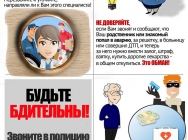 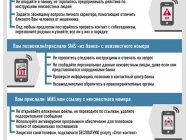 Безопасный Интернет детямВ МВД России дан старт всероссийской профилактической акции «Безопасный Интернет»Урок, посвященный проблемам кибербезопасности, провели сотрудники МВД России в одной из столичных школ. К ребятам пришли в гости официальный представитель МВД России Ирина Волк, сотрудники УОС МВД России и Управления "К". Так был дан старт всероссийской профилактической акции для детей «Безопасный Интернет детям».НОВОСТИ О ПРОВЕДЕНИИ УРОКОВ "БЕЗОПАСНЫЙ ИНТЕРНЕТ" В РЕГИОНАХ РОССИИ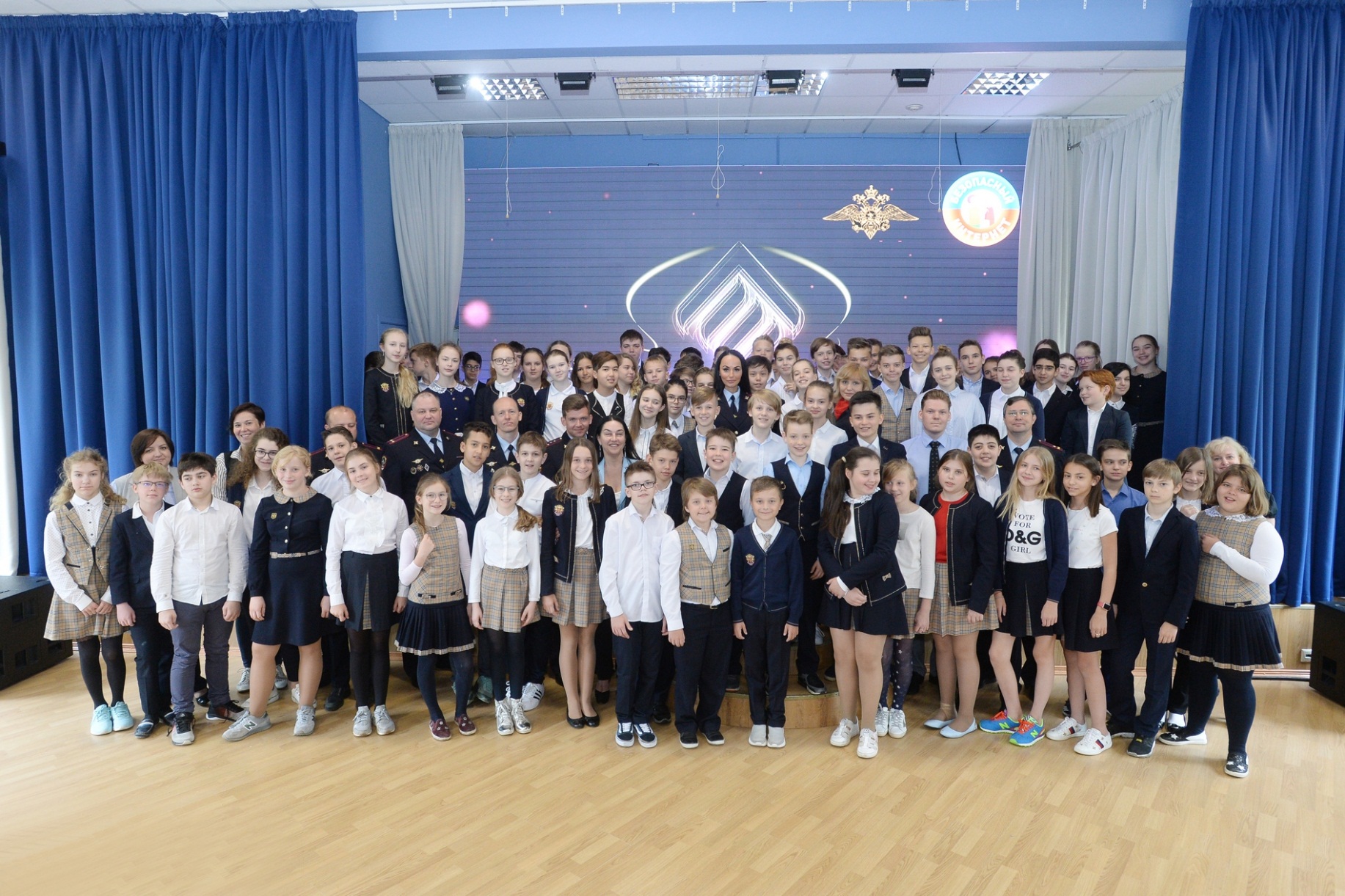 «Представители МВД России в доступной форме рассказали школьникам об угрозах, поджидающих их на просторах Всемирной паутины, в частности, о новых видах кибермошенничества. Учащиеся узнали, каким требованиям должны соответствовать их пароли к личным аккаунтам в социальных сетях, на что следует обращать внимание при переписке с незнакомыми людьми, кто такие тролли и как правильно на них реагировать. Для некоторых стало сюрпризом, что за интернет-хулиганство может наступить реальная ответственность. В ближайшие недели аналогичные уроки будут проведены представителями территориальных органов МВД России в различных регионах страны», - сообщила Ирина Волк.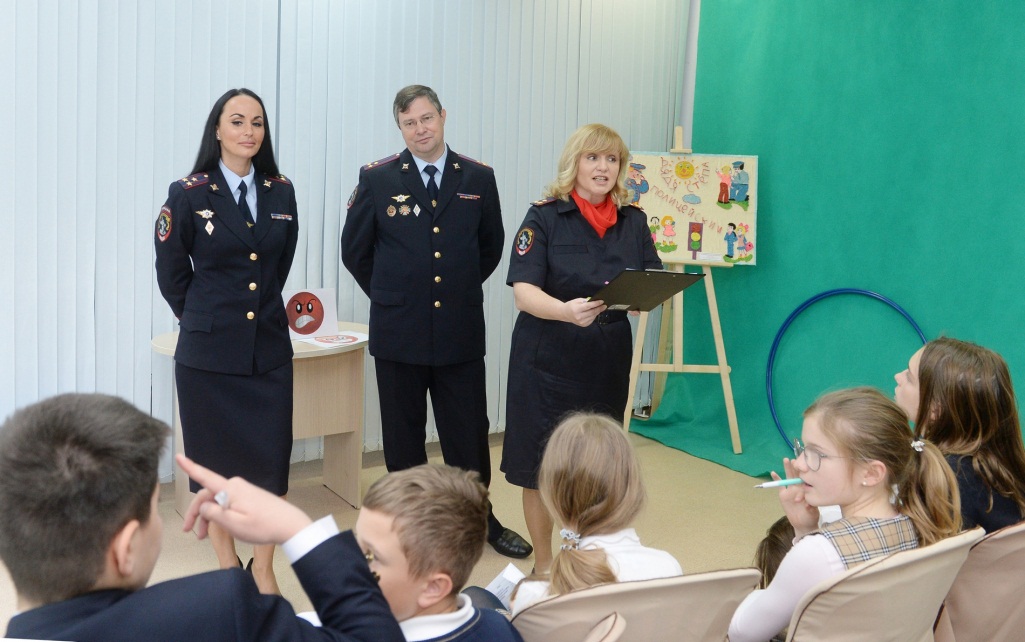 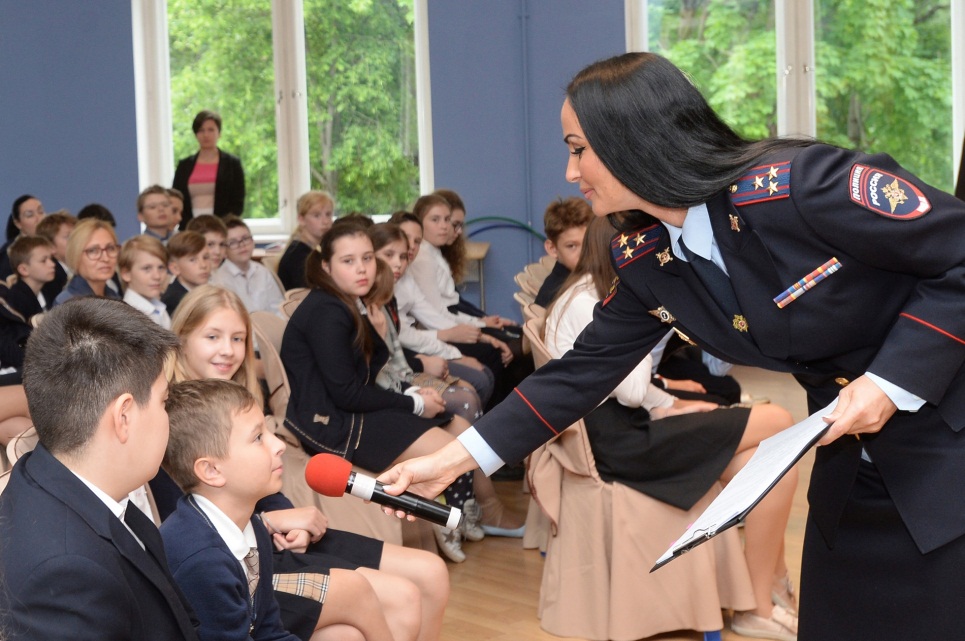 Сотрудники полиции объяснили ребятам, что обезопасить себя от большинства киберугроз не так уж и трудно. Достаточно серьезно отнестись к проблеме безопасности в виртуальной среде и следовать несложным правилам для защиты своих персональных данных, а своих компьютеров и гаджетов - от вредоносных программ. Особый акцент был сделан на необходимости соблюдения морально-этических норм в онлайн-общении и методах противодействия троллингу.Завершением урока стал тест на киберграмотность, который практически все школьники прошли на «отлично».Материалы для интерактивного урока, рассчитанного для школьников 11-14 лет, подготовили специалисты Управления «К» и УОС МВД России.«Основные правила безопасности в сети Интернет»Интернет – уникальная реальность нашего с вами времени. Это безграничный мир информации, где есть не только развлекательные и игровые порталы, но и много полезной информации для учебы. Здесь можно общаться со своими друзьями в режиме онлайн, можно найти новых друзей, вступать в сообщества по интересам. Информация, оперативно обеспечивающая ваши ежедневные потребности, - все это Интернет.Почему же полицейские вынуждены предупреждать об опасностях виртуального мира, если в нем так много всего хорошего и полезного?Достаточно большая часть интернет-пользователей ищет не друзей в Интернете, а свои жертвы.Дело в том, что недобросовестные граждане - мошенники, наркодилеры, иные злоумышленники, асоциальные и психически нездоровые люди по-своему оценили возможности Интернета. Ведь именно Всемирная паутина дает возможность преступникам действовать анонимно.Поэтому небезопасное поведение в сети Интернет может  нанести вред и вам, и вашим родным и близким людям. Обезопасить себя не так уж и трудно – достаточно серьезно отнестись к проблеме кибербезопасности и соблюдать простые правила.ТРИ самых общих правила, которые в наш информационный век должны стать вашими спутниками на всю жизнь:1. ПАРОЛИ (ключ от дома)Используйте всегда индивидуальные и сложные пароли, состоящие из букв, цифр и специальных символов. Исключите использование паролей по умолчанию, не сохраняйте пароли в ваших гаджетах и браузерах. Почему мы говорим об этом в первую очередь? Статистика говорит о том, что люди мало уделяют внимания парольной политике.Третий год подряд самым популярным паролем в мире является «123456». Подобрать такой пароль к вашим порталам и персональным данным злоумышленнику не доставит труда.Регулярно осуществляйте смену паролей, обеспечивая каждый раз их конфиденциальность. Это ваш самый большой секрет, как ключ от замка входной двери в ваш дом.Правило первое: «Ключ от дома должен быть секретным, надежным, и только вашим, личным».2. ВИРУСЫ и АНТИВИРУСЫ («моем руки с мылом»)Любому компьютеру или гаджету могут навредить вредоносные программы (или вирусы). Они могут скопировать, повредить или уничтожить важную информацию, отследить ваши действия и даже украсть средства со счета. Программы «Черви», «Трояны», «Шпионы» - их множество разновидностей и красивых названий, а суть одна – все это вредные вирусы!Для защиты компьютера на нем устанавливаются специальные защитные программы и фильтры. Использовать можно только лицензионное программное обеспечение с актуальными обновлениями.Устанавливать надо все обновления, как только они становятся доступными. Нельзя допускать истечения срока действия вашего антивируса.Не качайте программные продукты из сомнительных источников (файлообменных сетей и торрентов). Не открывайте и не сохраняйте подозрительные файлы – сразу удаляйте. Не отвечайте на непонятные вам рассылки.И главное - не посещайте ресурсы с сомнительной репутацией, которые вызывают у вас (или у вашей антивирусной программы) подозрения любого толка. Сомневаетесь – не нажимайте «да» или «ENTER».Здесь можно провести простую параллель – держимся подальше от вирусов, моем руки регулярно, хорошим и качественным мылом. При любой сомнительной ситуации: «Моем руки с мылом, к вирусам не прикасаемся».3. ПЕРСОНАЛИЗАЦИЯ (документы в сейфе)Никому не передавайте свои конфиденциальные данные (логин, пароль), свидетельство о рождении, паспортные данные, адрес и прописку, и даже ваши фотографии. Такие «цифровые следы», если их создать, могут тянуться за вами всю жизнь. Могут навредить вам на пути к достижению поставленной цели. Игнорируйте в сети Интернет подобные запросы.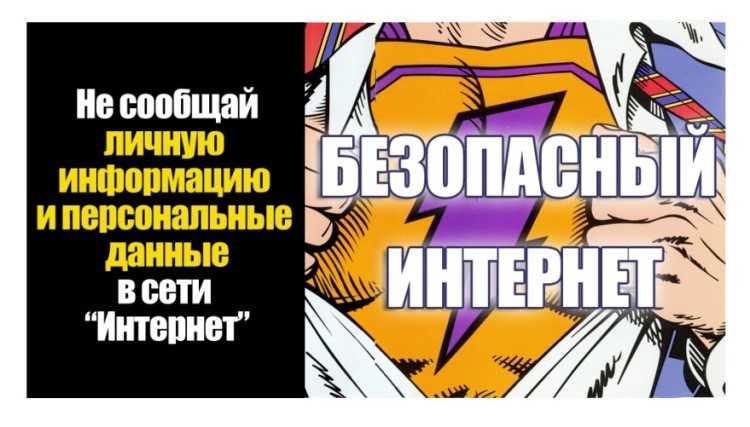 Получается странно – дома и на работе мы храним свои документы в сейфе, закрываем на ключ. Мы понимаем их важность. А потом по непроверенному запросу открываем сейф, достаем документы, фотографируем и посылаем посредством ресурсов в сети Интернет. Количество лиц, которые могут получить доступ к таким посланиям, даже трудно прогнозировать.Давайте запомним третье правило: «Наши документы всегда в сейфе».